В соответствии с Бюджетным кодексом Российской Федерации и со статьей 63 Положения о бюджетном процессе в Ужурском районе, утвержденного решением Ужурского районного Совета депутатов Красноярского края от 18.09.2013 № 41-285р, руководствуясь статьями 23, 55 Устава Ужурского района, Ужурский районный Совет депутатов Красноярского края РЕШИЛ:1. Внести в решение от 08.12.2016 № 16-102р «О районном бюджете на 2017 год и плановый период 2018-2019 годы» следующие изменения и дополнения:1.1. Пункт 1 статьи 1 решения изложить в следующей редакции: «1. Утвердить основные характеристики районного бюджета на 2017 год:- прогнозируемый общий объем доходов районного бюджета в сумме 895335,3 тыс. рублей;- общий объем расходов районного бюджета в сумме 918818,6 тыс. рублей;- дефицит районного бюджета в сумме 23483,3 тыс. рублей;- источники внутреннего финансирования дефицита районного бюджета в сумме 23483,3 тыс. рублей согласно приложению 1.».1.2. Пункт 3 статьи 13 изложить в новой редакции: «3. Направить бюджетам поселений иные межбюджетные трансферты в 2017 году в сумме  30418,7  тыс. рублей, в 2018  году в сумме  144,2 тыс. рублей, в 2019 году в сумме 144,2 тыс. рублей, из них:- на поддержку деятельности муниципальных молодежных центров на 2017 год в сумме 67,2 тыс. рублей, на 2018  год в сумме 67,2 тыс. рублей, на 2019 год в сумме 67,2 тыс. рублей согласно приложению 19 к настоящему решению;- на организацию и проведение акарицидных обработок мест массового отдыха населения на 2017 год в сумме 77,0 тыс. рублей, на 2018 год в сумме 77,0  тыс. рублей, на 2019 год в сумме 77,0 тыс. рублей согласно приложению 20 к настоящему решению;-утвердить методику распределения иных межбюджетных трансфертов на организацию и проведение акарицидных обработок мест массового отдыха населения на 2017 год и плановый период 2018 - 2019 годы согласно приложению 20 к настоящему решению;- на организацию общественных работ в поселениях на 2017 год в сумме 300,0 тыс. рублей согласно приложению 21 к настоящему решению;         - на межевание земельных участков под ИЖС, объектами недвижимого имущества на 2017 год в сумме 160,0 тыс.рублей согласно приложению 24 к настоящему решению;- на обеспечение первичных мер пожарной безопасности на 2017 год в сумме 374,9 тыс.рублей согласно приложению 26 к настоящему решению;- на реализацию мероприятий, направленных на повышение безопасности дорожного движения на 2017 год в сумме 235,7 тыс.рублей согласно приложению 27 к настоящему решению;          - на содержание автомобильных дорог общего пользования местного значения на 2017 год в сумме 2162,7 тыс.рублей согласно приложению 28 к настоящему решению;         - на капитальный ремонт и ремонт автомобильных дорог общего пользования местного значения за счет средств дорожного фонда Красноярского края на 2017 год в сумме 16447,2 тыс.рублей согласно приложению 29 к настоящему решению;         - на повышение размеров оплаты труда специалистов по работе с молодежью, методистов муниципальных молодежных центров на 2017 год в сумме 98,7 тыс.рублей согласно приложению 30 к настоящему решению;   - на повышение размеров оплаты труда основного персонала библиотек и музеев Красноярского края в сумме 15,0 тыс. рублей согласно приложению 31 к настоящему решению;          - на развитие и укрепление материально-технической базы муниципальных домов культуры, поддержка творческой деятельности муниципальных театров в городах с численностью населения до 300 тысяч человек в сумме 358,9 тыс. рублей согласно приложению 32 к настоящему решению;- на укрепление материально-технической базы учреждений клубного типа в сумме 34,5 тыс. рублей согласно приложению 33 к настоящему решению; - на осуществление (возмещение) расходов, направленных на развитие и повышение качества работы муниципальных учреждений, предоставление новых муниципальных услуг, повышение их качества в сумме 3453,0 тыс. рублей согласно приложению 34 к настоящему решению;        - на финансирование (возмещение)расходов по капитальному ремонту, реконструкции находящихся в муниципальной собственности объектов коммунальной инфраструктуры, источников тепловой энергии и тепловых сетей, объектов электросетевого хозяйства и источников электрической энергии, а также на приобретение технологического оборудования, спецтехники для обеспечения функционирования систем теплоснабжения, электроснабжения, водоснабжения, водоотведения и очистки сточных вод в сумме 3400,0 тыс. рублей согласно приложению 35 к настоящему решению;        - на обеспечение освещением территорий сельских поселений по Ужурскому району в сумме 1200,0 тыс. рублей согласно приложению 36 к настоящему решению;- на обеспечение безопасности на гидротехнических сооружениях, обеспечения безопасности людей на водных объектах, информирование населения в области обеспечения безопасности людей на водных объектах на территории Ужурского района в сумме 50,0 тыс. рублей согласно приложению 37 к настоящему решению;-  на паспортизацию водопроводных сетей в сумме 1000,0 тыс. рублей согласно приложению 38 к настоящему решению;        - на улучшение состояния имущества, содержание имущества находящегося в муниципальной собственности в сумме 983,9 тыс. рублей согласно приложению 39 к настоящему решению.».1.3. Приложение 1 к решению изложить в новой редакции согласно приложению 1 к настоящему решению.1.4. Приложение 2 к решению изложить в новой редакции согласно приложению 2 к настоящему решению.1.5. Приложение 4 к решению изложить в новой редакции согласно приложению 3 к настоящему решению..1.6. Приложение 7 к решению изложить в новой редакции согласно приложению 4 к настоящему решению.1.7.Приложение 8 к решению изложить в новой редакции согласно приложению 5 к настоящему решению.1.8. Приложение 9 к решению изложить в новой редакции согласно приложению 6 к настоящему решению.1.9. Приложение 10 к решению изложить в новой редакции согласно приложению 7 к настоящему решению.1.10. Приложение 11 к решению изложить в новой редакции согласно приложению 8 к настоящему решению.1.11. Приложение 13 к решению изложить в новой редакции согласно приложению 9 к настоящему решению.1.12. Приложение 24 к решению изложить в новой редакции согласно приложению 10 к настоящему решению.1.13. Приложение 25 к решению изложить в новой редакции согласно приложению 11 к настоящему решению.1.14. Дополнить решение приложениями 31, 32, 33, 34, 35, 36, 37, 38, 39 согласно приложениям 12, 13, 14, 15, 16, 17, 18, 19, 20 к настоящему решению.2. Настоящее решение вступает в силу в день, следующий за днем его официального опубликования в газете «Сибирский хлебороб». 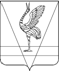 УЖУРСКИЙ РАЙОННЫЙ СОВЕТДЕПУТАТОВ КРАСНОЯРСКОГО КРАЯРЕШЕНИЕУЖУРСКИЙ РАЙОННЫЙ СОВЕТДЕПУТАТОВ КРАСНОЯРСКОГО КРАЯРЕШЕНИЕУЖУРСКИЙ РАЙОННЫЙ СОВЕТДЕПУТАТОВ КРАСНОЯРСКОГО КРАЯРЕШЕНИЕ30.05.2017 г. Ужур           № 20-131рО внесении изменений в решение Ужурского районного Совета депутатов Красноярского края от 08.12.2016 № 16-102р «О районном бюджете на 2017 год и плановый период 2018-2019 годы»О внесении изменений в решение Ужурского районного Совета депутатов Красноярского края от 08.12.2016 № 16-102р «О районном бюджете на 2017 год и плановый период 2018-2019 годы»О внесении изменений в решение Ужурского районного Совета депутатов Красноярского края от 08.12.2016 № 16-102р «О районном бюджете на 2017 год и плановый период 2018-2019 годы»Председатель Ужурского районного Совета депутатов_________________(Семехин С.С.)Глава Ужурского района ________________(Зарецкий К.Н.)